УТВЕРЖДАЮ Директор ООО «НИЦМИ» _________О. П. Жданов  “___”_________ 2014 г Контроллер УМФ 700.26УМФ700.26.00.000 ПСПаспортОбщие сведения1.1. Контроллер УМФ700.26 (далее – контроллер) является вторичным прибором и предназначен для подключения к нему уровнемера многофазного или  влагомера поточного на базе датчиков УМФ300 и УМФ700, а также применяется в качестве универсального многофункционального контроллера при наличии информации от внешних приборов по уровню или давлению. Контроллер представляет собой металлический прямоугольный корпус с сенсорным тактильным экраном на лицевой панели (рис.1).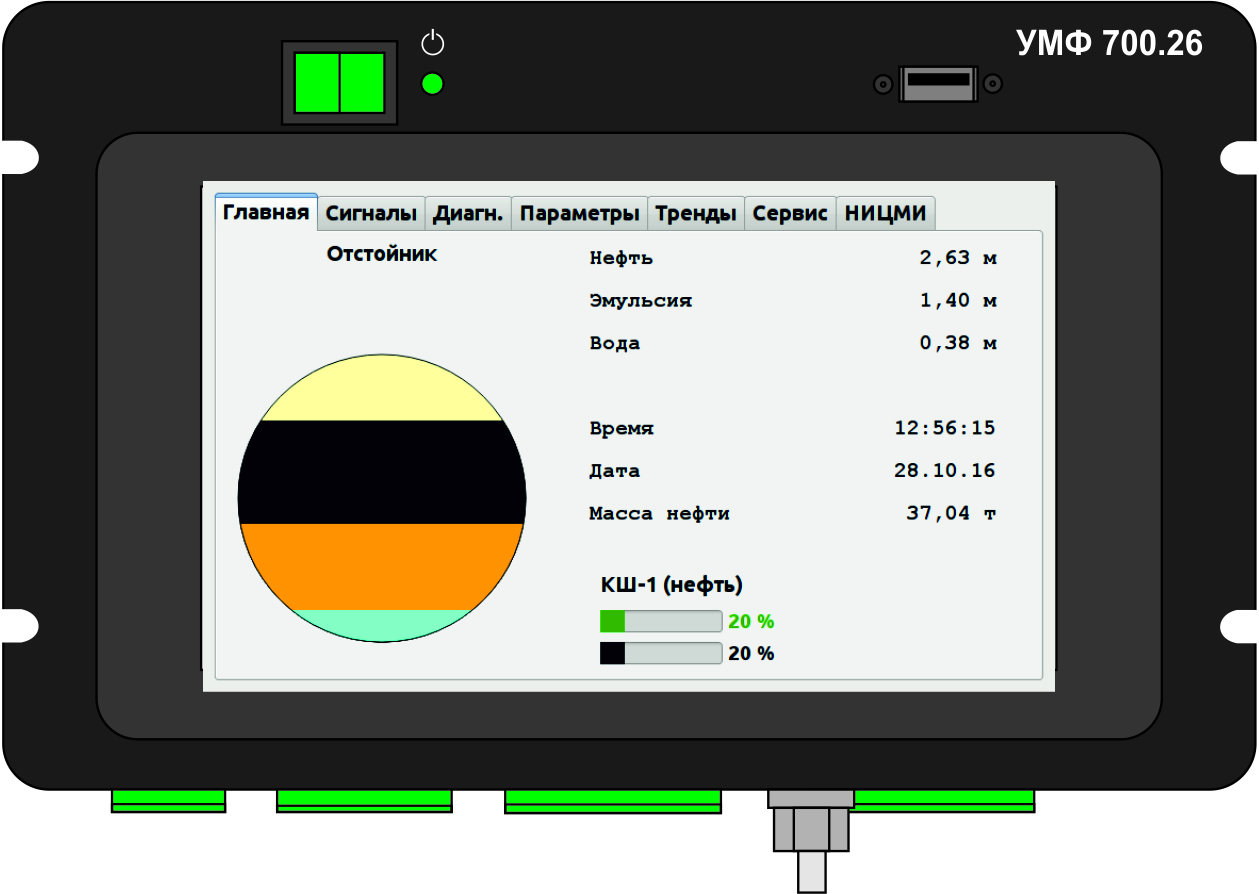 Рис.1. Общий вид контроллера УМФ700.26.1.1.1. При подключении к уровнемеру многофазному контроллер обеспечивает следующие функции:прием уровня детектируемого сигнала каждого значения частоты от датчика по интерфейсу RS485, их отображение, а также нормализованных сигналов, обработку полученной информации и преобразование ее в значения межфазных уровней;идентификацию сред многокомпонентного продукта и определение количества продукта в каждом слое многокомпонентной среды;диагностику состояния среды в сложных условиях при затянутых переходных зонах, эмульсиях и иных состояний газожидкостных смесей, содержащих различное соотношение разделяемых компонентов;формирование дискретных (по времени) архивов измерений и их результатов, для анализа и контроля технологического процесса;визуальное (цветовое) и численное отображение измеренных значений уровней, состояние процесса измерения, объёма и массы контролируемого слоя, графическое отображение уровня детектируемого сигнала каждого значения частоты, нормализованных сигналов и диагностику состояния среды, архива измерений, а также давления в аппарате;взаимодействие со встроенными средствами диагностики и настройки с использованием сенсорного экрана для выбора вида отображаемой информации и возможность корректировки и ввода численных значений настроечных параметров;перезапись архивов измерений и их результатов на мобильные носители в т.ч. «Флеш-память» через USB порты;возможность удаленного просмотра трендов показаний прибора за определенный временной интервал (до 1 недели), при установке в USB-порт контроллера 3G-модема с SIM-картой оператора сотовой связи МТС.1.1.2. При подключении к поточному влагомеру контроллер обеспечивает следующие функции:прием уровня детектируемого сигнала каждого значения частоты от датчика по интерфейсу RS485, их отображение, а также нормализованных сигналов, обработку полученной информации и преобразование ее в значение влагосодержания нефти и нефтепродуктов;идентификацию среды многокомпонентного продукта и определяет ее процент обводненности;формирование дискретных (по времени) архивов измерений и их результатов, для анализа и контроля технологического процесса;визуальное (цветовое) и численное отображение измеренного значения процента обводненности, а также давления;взаимодействие со встроенными средствами диагностики и настройки с использованием сенсорного экрана для выбора вида отображаемой информации и возможность корректировки и ввода численных значений настроечных параметров;перезапись архивов измерений и их результатов на мобильные носители в т.ч. «Флеш-память» через USB порты.возможность удаленного просмотра трендов показаний прибора за определенный временной интервал (до 1 недели), при установке в USB-порт контроллера 3G-модема с SIM-картой оператора сотовой связи МТС.Подсчет объема и направления проходящей жидкости при наличии информации от внешнего расходомера.1.1.3. Контроллер обеспечивает получение информации от внешних датчиков уровня, давления и температуры, а также  процент открытия клапана по каналам 4…20 мА:визуальное (цветовое) и численное отображение измеренного значения уровня, давления, температуры и положения клапана,   а также архива измерений;перезапись архивов измерений и их результатов на мобильные носители в т.ч. «Флеш-память» через USB порты.1.1.4. Контроллер обеспечивает ручное или автоматическое управление двумя клапанами с различными механизмами приводов:визуальное (цветовое) и численное отображение режима работы «Автомат./Ручное», заданного процента открытия и текущего положения (рис.2);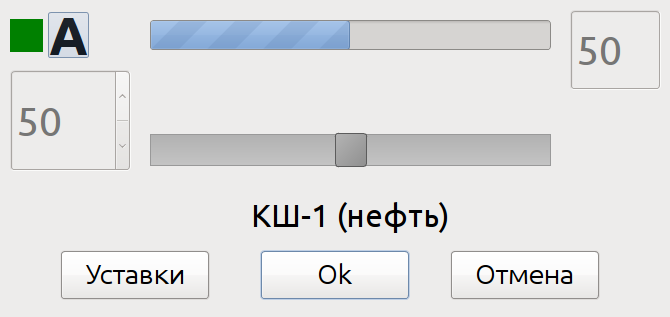 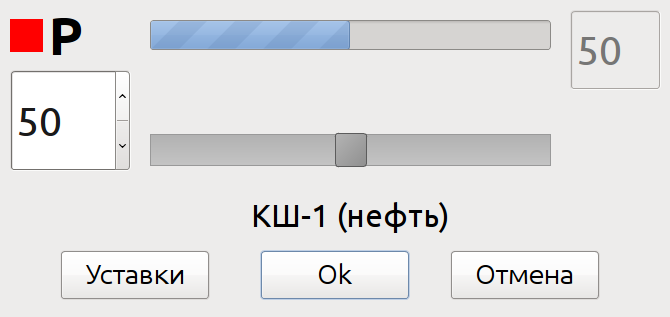 Рис.2 Отображение режимов работы клапана (задание процента открытия и отработка задания в ручном и автоматическом режимах)взаимодействие со встроенными средствами просмотра и настройки с использованием сенсорного экрана для выбора и ввода законов управления и связанных с ним «уставок» автоматического режима работы;поддержание процесса выгрузки газа, воды, нефти или перетока жидкости с гибким алгоритмом управления технологическим процессом подготовки продукта;формирование токовых сигналов в диапазоне 4…20 мА для задания процента открытия клапана;формирование релейных («сухой контакт») команд «вперед», «останов», «назад» для управления клапаномуправление «интеллектуальным» клапаном посредством интерфейса RS485 по протоколу ModBUS-RTU “Master”;1.1.5. Контроллер обеспечивает сопряжение с периферийным оборудованием посредством интерфейса RS485 по протоколу ModBUS-RTU  по следующим каналам:токовая петля 4-20 мА (вход/выход).релейные выходы и входы «сухой» контакт.1.1.6. Контроллер обеспечивает следующие функции сопряжения со средствами АСУТП верхнего уровня:представление значений межфазных уровней посредством токовой петли 4-20 мА (выход);представление значений межфазных уровней, управления и состояния оборудования средствам АСУТП “Slave” верхнего уровня по протоколу ModBUS-RTU посредством интерфейса RS485;представление значений межфазных уровней, управления и состояния оборудования средствам АСУТП “Slave” верхнего уровня по протоколу ModBUS TCP/IР, локальной сети посредством интерфейса Ethernet;1.1.7. Контроллер предназначен, для эксплуатации в отапливаемых помещениях с нормальными климатическими условиями,  в диапазоне температуры окружающей среды – от 0 до плюс 70 °С.1.2. Дата выпуска:______________________   20_____г.1.3. Заводской номер: __________________1.4. Вариант исполнения: УМФ 700 - ______.Основные технические характеристики2.1. Основные технические данные приведены в таблице 1Таблица 12.2. Габаритные и присоединительные размеры контроллера приведены в приложении 1.2.3. Схема подключения контроллера к уровнемеру УМФ700 (влагомеру МПВ700) приведена в приложении 2. Расположение контактных групп для подключения питания, датчика и вывода значений межфазных уровней, управления и состояния оборудования средствам АСУТП “Slave” верхнего уровня по протоколу Modbus-RTU посредством интерфейса RS485 приведено на рис.2. Контакты А2В2 предназначены для режима “Slave”; контакты А3В3 – для режима “Master”.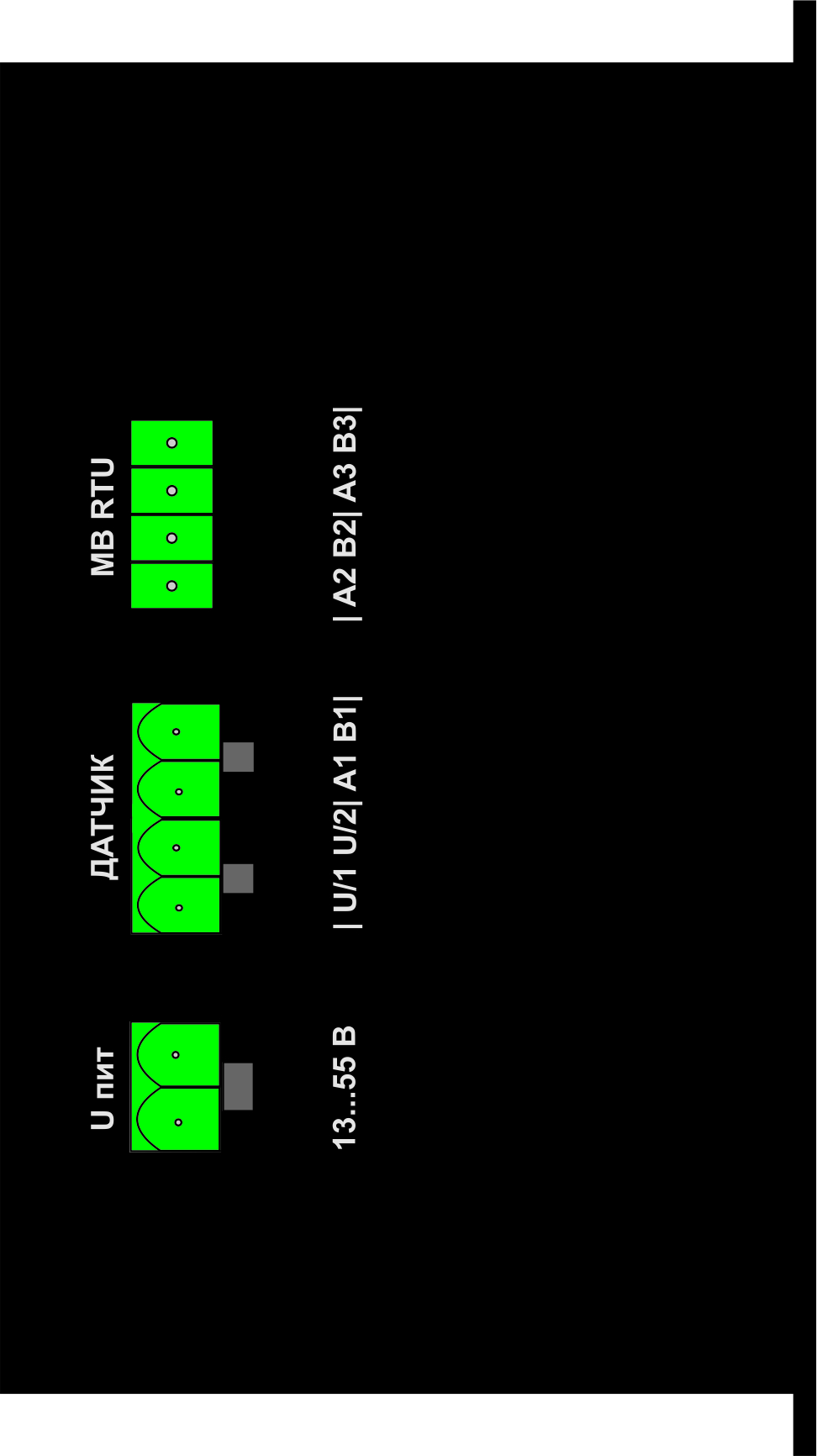 Рис.2. Расположение контактных групп для подключения питания, датчика и вывода значений по протоколу ModBUS-RTU в режиме “Slave”(A2B2) и “Master”(A3B3).2.4. Расположение контактных групп для подключения разнообразного оборудования к контроллеру УМФ700.26-02 по аналоговым и дискретным каналам входа/входа приведено на рис.3.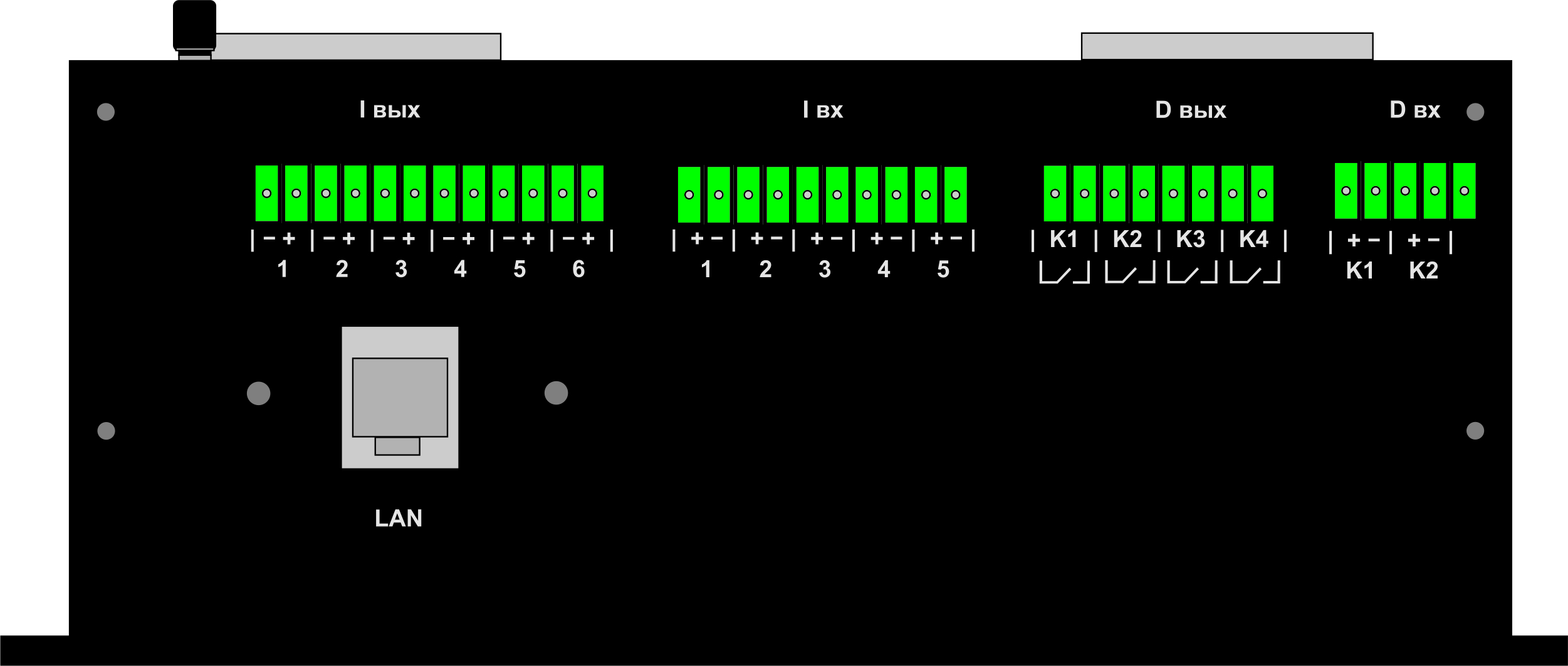 Рис.3. Расположение контактных групп аналоговых и дискретных каналов входа/выхода на нижней панели контроллера УМФ700.26-02.2.5. Назначение программируемых аналоговых и дискретных входов/выходов определяется при изготовлении контроллера УМФ700.26-02 с учетом специфики работы оборудования. Стандартное назначение контактных групп каналов аналоговых и дискретных сигналов приведено в таблице 2.Таблица 2.Фактическое назначение программируемых аналоговых и дискретных каналов может отличаться от приведенной схемы. В данном случае оформляется соответствующий протокол программирования каналов. Бланк протокола приведен в приложении 3.ОБЕСПЕЧЕНИЕ БЕЗОПАСНОСТИ3.1. К монтажу (демонтажу), эксплуатации, техническому обслуживанию и ремонту контроллера должны допускаться лица, изучившие руководство по эксплуатации УМФ 700 .26.00.000 РЭ, прошедшие инструктаж по технике безопасности при работе с электротехническими установками и радиоэлектронной аппаратурой.3.2. Категорически запрещается эксплуатация контроллера при снятой крышке, незакрепленном кабеле, а также при отсутствии заземления корпуса.3.3. Все виды монтажа и демонтажа контроллера производить только при отключенном питании.состав контроллера4.1 В состав контроллера входит перечисленное в табл. 3.Таблица 3Типы и количество сопутствующих изделий (кабель, блок питания и т.п.), в т.ч. периферийное оборудование определяется поставщиком по согласованию с заказчиком4.2 Комплект ответных частей соединителей контроллера соответствует количеству используемых разъемов. МАРКИРОВКА И ПЛОМБИРОВАНИЕ5.1 На шильдике контроллера нанесены следующие знаки и надписи:наименование предприятия – изготовителя; наименование изделия; условное обозначение изделия;  заводской номер изделия.5.2 Для защиты от несанкционированного доступа к электронному оборудованию на корпус контроллера наносится повреждаемая пломба-наклейка. Свидетельство о приемкеКонтроллер УМФ 700.26-___, заводской номер __________ 	соответствует техническим условиям УМФ 700.26.00.000 ТУ и признан годным для эксплуатации.Дата выпуска "_____"________________ 20___ г.Ответственный за приемку от ООО «НИЦМИ»М.П.				_________________ ( _________________________ )Подпись			Ф.И.О.Гарантии изготовителя6.1. Изготовитель гарантирует соответствие контроллера техническим условиям УМФ 700.26.00.000 ТУ при полном соблюдении потребителем условий эксплуатации, транспортировки, хранения и монтажа.6.2. Гарантийный период работы – 12 месяцев с даты поставки. 6.3. Изготовитель обеспечивает в течение гарантийного периода, техническое обслуживание и бесплатное устранение дефектов, выявленных в поставленной продукции.6.4. Изготовитель ведет работу по совершенствованию изделия, повышающую его надежность и улучшающую его эксплуатационные качества, соответственно в изделие могут быть внесены изменения не отраженные в поставляемой документации.Приложение 1Присоединительные и габаритные размеры контроллера УМФ 700.26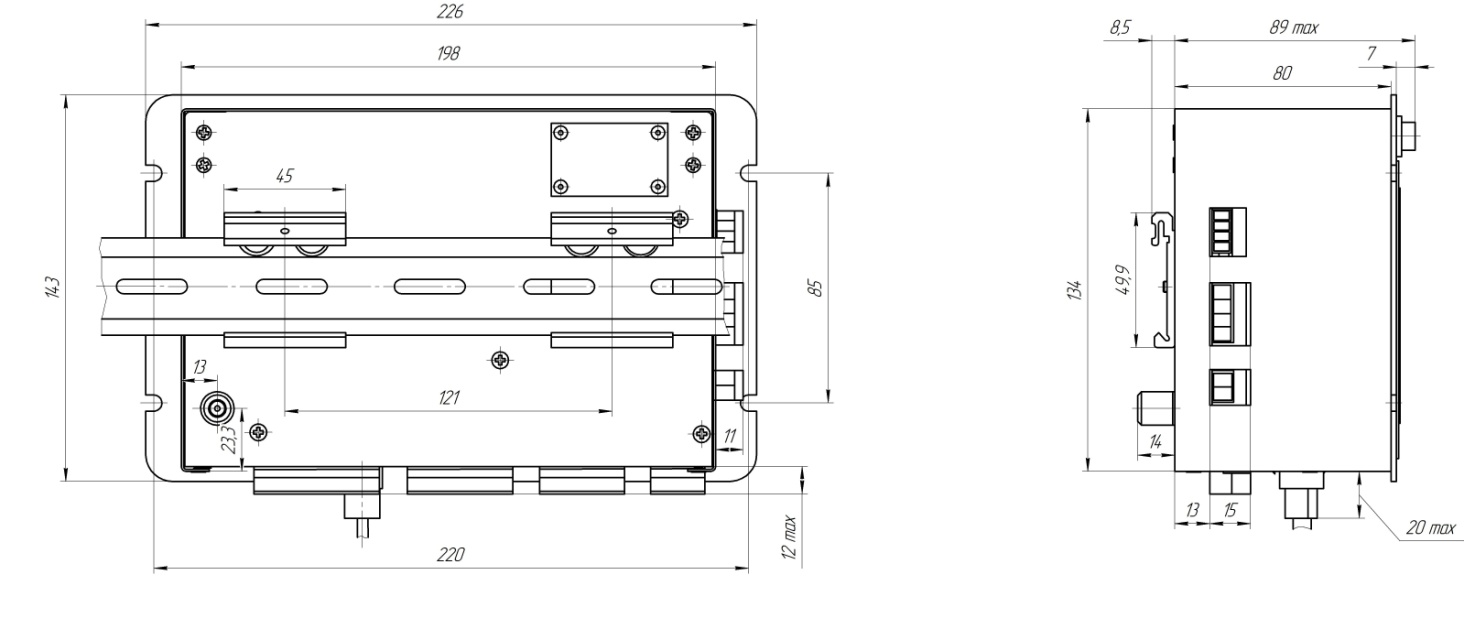 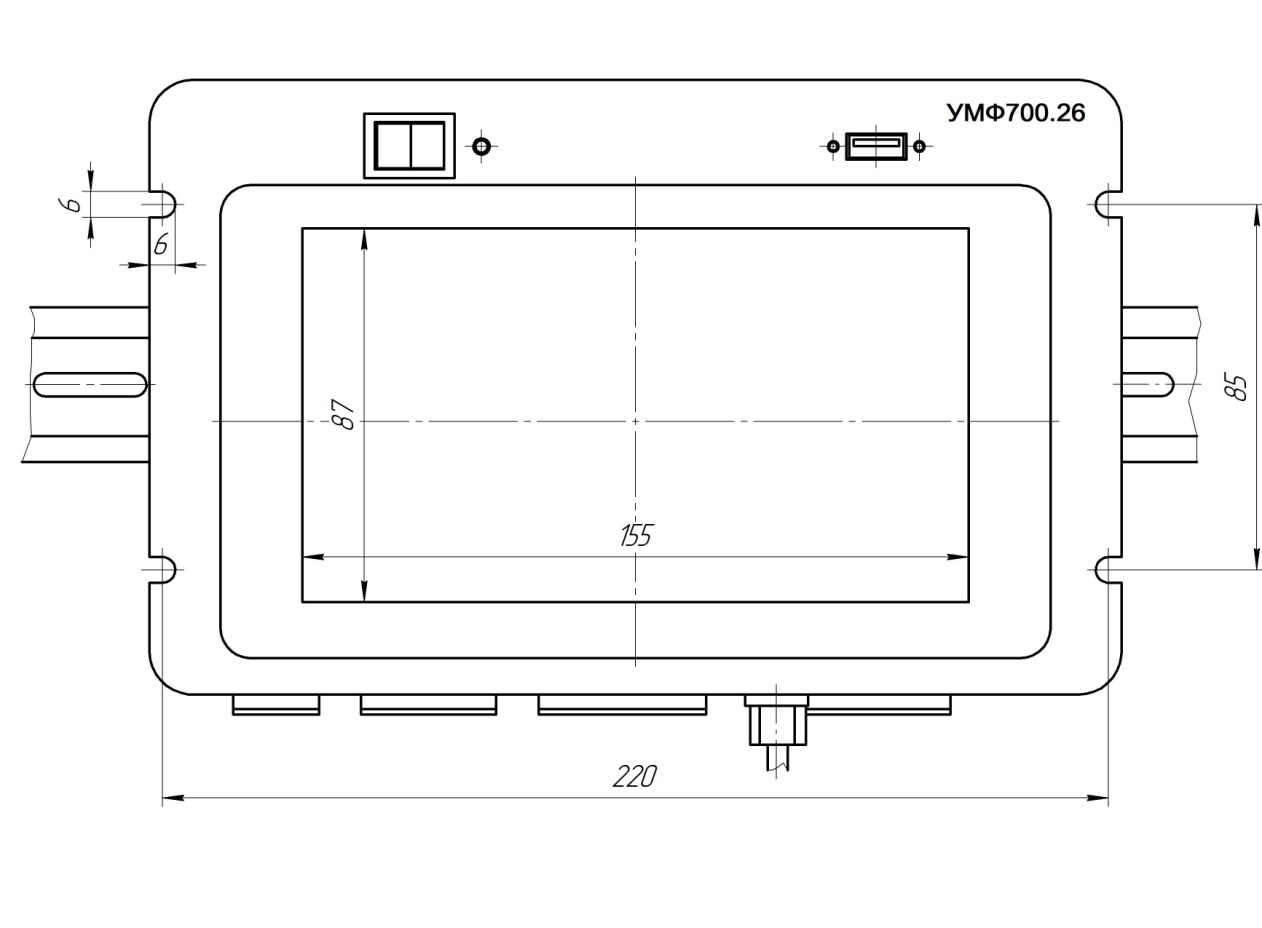 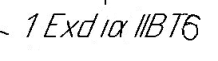 Приложение 2Приложение 3ПРОТОКОЛ  ПРОГРАММИРОВАНИЯ АНАЛОГОВЫХ И ДИСКРЕТНЫХ ВХОДОВ/ВЫХОДОВНАИМЕНОВАНИЕ       УМФ700.26-02СЕРИЙНЫЙ НОМЕР _______ЗАКАЗЧИК ___________________МЕСТО УСТАНОВКИ _______________________________________ОТВЕТСТВЕННЫЙ___________________________________    Дата _____.________. 2018г.Наименование характеристикиЗначение характеристикиЗначение характеристикиНаименование характеристикиУМФ700.26-01УМФ700.26-02Напряжение питания постоянного тока, В13…5513…55Потребляемая мощность, Втне более 12 не более 12 Тип экрана, размер (разрешение)сенсорно-тактильный 7” (800х480)сенсорно-тактильный 7” (800х480)Цепи питания контроллера:- полярность цепей питания произвольная- гальваническая развязка-усиленная двухступенчатая защита от импульсов перенапряжения 50…60 В++++++Подключение к датчику:- питание, коммутируемая ретрансляция цепей питания контроллера- интерфейс RS485, гальваническая развязка, усиленная двухступенчатая защита от импульсов перенапряжения 5…6,5 ВНаличие согласующего резистора 120 Ом++++++Удаленный просмотр трендов показаний прибора за временной интервал до 1 недели (при наличии установленного в USB-порт контроллера 3G-модема с SIM-картой МТС)++Интерфейсы АСУТП:- RS-485, UART, гальваническая развязка, двухступенчатая защита от импульсов перенапряжения 24 В- Ethernet 100Мбит/сек- USB 2.0- Токовая петля 4-20 мА выходнезависимая гальваническая развязка защита от импульсов перенапряжения 24 В, максимальная резистивная нагрузкамаксимальное выходное напряжение- Токовая петля 4-20 мА вход, независимая гальваническая развязказащита от импульсов перенапряжения 24 В- «Сухой» контакт (Реле) выходМаксимальная коммутируемая мощностьМаксимальный коммутируемый ток, 250 VacМаксимальный коммутируемый ток, 30 Vdc- Дискретные входа (оптрон) входнезависимая гальваническая развязка защита от импульсов перенапряжения 24 В, внешний коммутируемый источник питания +++----+++6++600 Ом15 В5++260W, 62,5VA0,25 A2 A2++15…24 В Протокол обмена (UART)ModBUS RTUModBUS RTUПротокол обмена (Ethernet)ModBUS TCP / IPModBUS TCP / IPУсловия эксплуатации:Диапазон температуры окружающей среды,°Сот 0 до плюс 70 от 0 до плюс 70 Назначенный срок службы, лет55Габаритные размеры, мм226х143х80226х143х80Способ установки контроллера при монтаже- Щитовой - Внутри шкафа (на DIN-рейку)- Щитовой - Внутри шкафа (на DIN-рейку)Аналоговые входа(Iвх)1Верхний уровень для поплавковых уровнемеровАналоговые входа(Iвх)2ДавлениеАналоговые входа(Iвх)3ТемператураАналоговые входа(Iвх)4Обратная связь клапана №1Аналоговые входа(Iвх)5Обратная связь клапана №2Аналоговые выхода (Iвых)1Уровень взливаАналоговые выхода (Iвых)2Уровень эмульсииАналоговые выхода (Iвых)3Уровень водыАналоговые выхода (Iвых)4Четвертый уровень (нефть в эмульсии)Аналоговые выхода (Iвых)5Задание клапана №1Аналоговые выхода (Iвых)6Задание клапана №2Релейные выхода (Dвых)1Клапан №1 открытьРелейные выхода (Dвых)2Клапан №1 закрытьРелейные выхода (Dвых)3Клапан №2 открытьРелейные выхода (Dвых)4Клапан №2 закрытьНаименованиеОбозначениеКол-воКонтроллер УМФ 700.26 УМФ 700.26.00.0001ПаспортУМФ 700.26.00.000 ПС1Комплект монтажных частей для установки УМФ 700.26.00.0011Упаковка УМФ 700.26.00.1001№№ППНаименование каналаФункция 1Аналоговый выход № 12Аналоговый выход № 23Аналоговый выход № 34Аналоговый выход № 45Аналоговый выход № 56Аналоговый выход № 67Аналоговый вход № 1 8Аналоговый вход № 2 9Аналоговый вход № 310Аналоговый вход № 4 11Аналоговый вход № 5 12Релейный выход № 113Релейный выход № 214Релейный выход № 315Релейный выход № 4